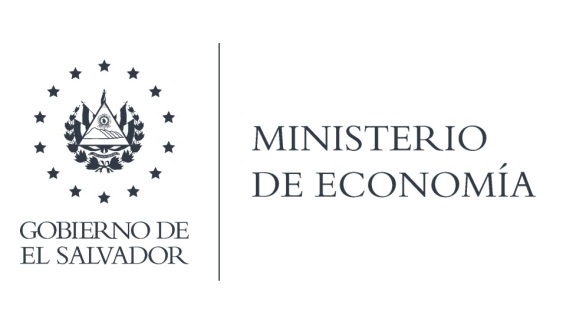 La Dirección General de Estadísticas y Censos (DIGESTYC), en atención y respuesta al requerimiento de información, lo siguiente:"Se adjunta la información solicitada. Fuente: Registro Administrativo de Empresas año 2019.No omito manifestar, que se realizó la búsqueda en el Registro Administrativo deEmpresas, encontrando solamente información del Restaurante linda Vista Gardens, S. A. de C.V."Lic. Laura QuintanillaOficial de InformaciónMINISTERIO DE ECONOMÍA REPÚBLICA DE EL SALVADOR, C.A.Alameda Juan Pablo II y Calle Guadalupe Edificio Cl - C2, Centro de Gobierno. San SalvadorTeléfonos (PBX): (503) 2590-5600www.minec.gob.sv